Документ предоставлен КонсультантПлюс
ФОНД СОЦИАЛЬНОГО СТРАХОВАНИЯ РОССИЙСКОЙ ФЕДЕРАЦИИПАМЯТКАРАБОТОДАТЕЛЮ (СТРАХОВАТЕЛЮ),С КОТОРЫМ В ТРУДОВЫХ ОТНОШЕНИЯХ СОСТОЯТ ЛИЦА ВОЗРАСТА65 ЛЕТ И СТАРШЕВ целях минимизации риска заражения новым коронавирусом и недопущения распространения указанного вируса на территории Российской Федерации, в связи с принятием постановления Правительства Российской Федерации от 1 апреля 2020 г. N 402 "Об утверждении Временных правил оформления листков нетрудоспособности, назначения и выплаты пособий по временной нетрудоспособности в случае карантина застрахованным лицам в возрасте 65 лет и старше" работодателю (страхователю) необходимо:1. Проинформировать своих работников (застрахованных лиц), достигших по состоянию на 6 апреля 2020 года возраста 65 лет (дата рождения 06 апреля 1955 года и ранее), о необходимости оформления им электронного листка нетрудоспособности в связи с карантином (код "03") на период с 6 апреля по 19 апреля 2020 года.2. Проинформировать об обязанности соблюдать режим самоизоляции и об ответственности за несоблюдение карантинного режима.3. Начиная с 6 апреля 2020 г., в целях оформления работникам, достигшим по состоянию на 6 апреля 2020 года возраста 65 лет (дата рождения 06 апреля 1955 года и ранее) электронных листков нетрудоспособности и выплаты им пособия, направить в региональное отделение (филиал регионального отделения) Фонда социального страхования Российской Федерации (далее - Фонд) по месту регистрации страхователя реестр сведений, необходимых для назначения и выплаты пособий.4. На основании направленного реестра в соответствии с положениями Правительства Российской Федерации от 1 апреля 2020 г. N 402, уполномоченная медицинская организация сформирует ЭЛН, а Фонд осуществит выплату пособия.Особенности формирования и представлениястрахователем реестра сведений, необходимыхдля назначения и выплаты пособий по временнойнетрудоспособности в связи с карантиномв соответствии с постановлением ПравительстваРоссийской Федерации от 1 апреля 2020 г. N 4021. Сформировать реестр сведений по работникам, достигшим по состоянию на 6 апреля 2020 г. возраста 65 лет, по форме согласно приложению N 1 к приказу Фонда "Об утверждении форм реестров сведений, необходимых для назначения и выплаты соответствующего вида пособия, и порядков их заполнения" от 24.11.2017 N 579 (далее - реестр сведений) в соответствии с Положением об особенностях назначения и выплаты в 2012 - 2020 годах застрахованным лицам страхового обеспечения по обязательному социальному страхованию на случай временной нетрудоспособности и в связи с материнством и иных выплат в субъектах Российской Федерации, участвующих в реализации пилотного проекта, утвержденным постановлением Правительства Российской Федерации от 21 апреля 2011 г. N 294.2. Для формирования реестра сведений и представления его в Фонд страхователь может использовать собственное доработанное программное обеспечение, операторов электронного документооборота, бесплатное программное обеспечение "АРМ подготовки расчетов", размещенное на сайте Фонда по адресу https://lk.fss.ru/eln.html3. Реестр сведений не предоставляется в отношении работников возраста 65 лет и старше, которые в период с 6 апреля по 19 апреля 2020 года находятся в ежегодном оплачиваемом отпуске или переведены на дистанционный режим работы.4. В реестр сведений не включаются периоды освобождения от работы в связи с временной нетрудоспособностью по другим основаниям (заболевание, травма, карантин по постановлению региональных органов власти, уход за больным членом семьи и т.п.).5. В реестр сведений не включаются периоды освобождения от работы в связи с ежегодным отпуском, отпуском без сохранения заработной платы, простоя и в иных случаях, предусмотренных статьей 9 Федерального закона от 29.12.2006 N 255-ФЗ "Об обязательном социальном страховании на случай временной нетрудоспособности и в связи с материнством".6. Реестр сведений заполнятся с учетом следующих особенностей (наименование строки (графы) реестра - показатель):Признак реестра - Первичная информация (0)Вид пособия - Временная нетрудоспособность (1)Признак периода оплаты - есть оплата периода, за который начисляется пособие за счет ФСС (1)Тип листка - Электронный (1)Листок - Первичный (1)Наименование МО - УПОЛНОМОЧЕННАЯ МЕДИЦИНСКАЯ ОРГАНИЗАЦИЯОГРН МО - 0000000000000 (проставляется цифра 0 тринадцать раз)Адрес МО - Не заполняется или "УПОЛНОМОЧЕННАЯ МЕДИЦИНСКАЯ ОРГАНИЗАЦИЯ"Номер листка - 999000000000Причина нетрудоспособности - 03Дата выдачи - 2020-04-06Период нетрудоспособности - 2020-04-06 по 2020-04-19Должность врача - ВРАЧФИО врача - УП. ВРАЧПриступить к работе - 2020-04-207. Остальные сведения в реестре, необходимые для исчисления и выплаты пособия, вносятся в реестр в соответствии с Порядком заполнения Реестра сведений, необходимых для назначения и выплаты пособий по временной нетрудоспособности согласно Приложению 2, утвержденным приказом Фонда "Об утверждении форм реестров сведений, необходимых для назначения и выплаты соответствующего вида пособия, и порядков их заполнения" от 24.11.2017 N 579 и в соответствии с Положением об особенностях назначения и выплаты в 2012 - 2020 годах застрахованным лицам страхового обеспечения по обязательному социальному страхованию на случай временной нетрудоспособности и в связи с материнством и иных выплат в субъектах Российской Федерации, участвующих в реализации пилотного проекта, утвержденным постановлением Правительства Российской Федерации от 21 апреля 2011 г. N 294.8. Направить сформированный реестр сведений в отделение Фонда (филиал отделения) по месту регистрации страхователя.9. Проинформировать работника о возможности получения информации о сумме назначенного пособия и сведения о электронных листках нетрудоспособности посредством электронного кабинета застрахованного, расположенного в сети "Интернет" по адресу: https://lk.fss.ru/recipient Для входа в Личный кабинет используется логин и пароль, необходимый для входа на Единый портал государственных и муниципальных услуг.Возможность формирования и подачи реестра при удаленнойработе сотрудников подразделений бухгалтерского и кадровогоучета и в случае отсутствия у работодателя программногообеспечения с поддержкой формирования реестров ПВСО(прямые выплаты страхового обеспечения)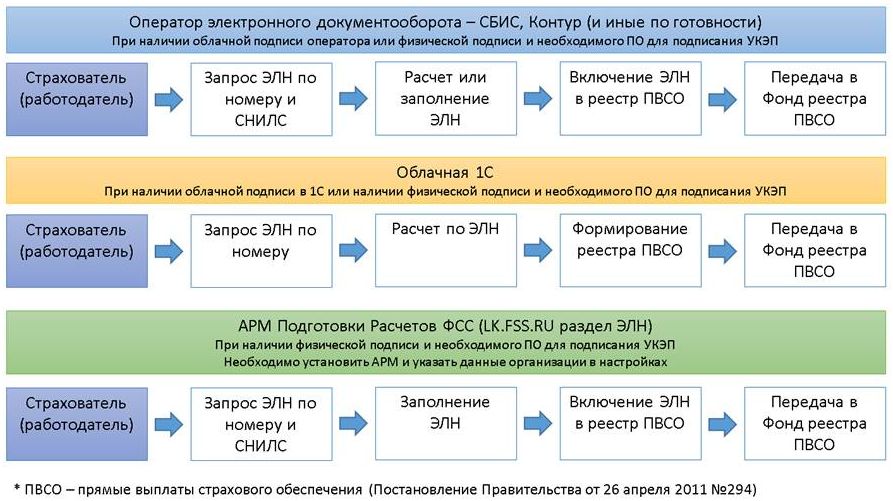 